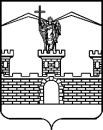 АДМИНИСТРАЦИЯ ЛАБИНСКОГО ГОРОДСКОГО ПОСЕЛЕНИЯЛАБИНСКОГО РАЙОНАП О С Т А Н О В Л Е Н И Еот											     № г.ЛабинскОб утверждении Порядка  использования и охраны земель особо охраняемых территорий  местного значения на территорииЛабинского городского поселения Лабинского районаВ соответствии со статьёй 94 Земельного кодекса Российской   Федерации, Федеральным законом от 14.03.1995 г. № 33-ФЗ «Об особо охраняемых природных территориях», Федеральным Законом от 6 декабря 2003 года № 131-ФЗ «Об общих принципах организации местного самоуправления в Российской Федерации»,  Законом  Краснодарского края от 5 ноября 2002 года № 532-КЗ «Об основах регулирования земельных отношений в Краснодарском крае», руководствуясь статьями 32, 41 Устава Лабинского городского поселения Лабинского района п о с т а н о в л я ю:1. Утвердить Порядок использования и охраны земель особо охраняемых территорий местного значения на территории Лабинского городского поселения Лабинского района (прилагается).	2. Отделу делопроизводства администрации Лабинского городского поселения Лабинского района (Переходько) опубликовать настоящее постановление в средствах массовой информации и разместить на официальном сайте администрации Лабинского городского Лабинского района в сети «Интернет».3.	Контроль за выполнением настоящего постановления возложить на заместителя главы администрации Лабинского городского поселения Лабинского района (вопросы экономики и финансов) П.В. Дядюра.4.	Постановление вступает в силу со дня его официального опубликования.Глава администрации Лабинского городского поселения				        А.Н. МатыченкоПОРЯДОКиспользования и охраны земель особо охраняемых территорий  местного значения на территории Лабинского городского поселения Лабинского районаИспользование земель особо охраняемых территорий местного значения	1.1. Использование и охрана земель особо охраняемых территорий местного значения осуществляется в соответствии с их назначением, установленным Земельным кодексом Российской Федерации иными законами Российской Федерации, Краснодарского края и настоящим порядком1.2.	Для всех земельных участков, отнесенных к землям особо охраняемых территорий местного значения, устанавливается особый правовой режим, ограничивающий или запрещающий виды деятельности, несовместимые с основным назначением этих территорий и (или) оказывающие на них негативное воздействие.1.3. На землях особо охраняемых территорий местного значения запрещаются: 1.3.1. Предоставление садоводческих и дачных участков;1.3.2. Строительство автомобильных дорог, трубопроводов, линий электропередачи и других коммуникаций, а также строительство и эксплуатация промышленных, хозяйственных и жилых объектов, не связанных с функционированием земель особо охраняемых территорий местного значения;1.3.3. Движение и стоянка механических транспортных средств, не связанных с функционированием земель особо охраняемых территорий местного значения, прогон скота вне автомобильных дорог;1.3.4. Иные виды деятельности, запрещённые законодательством Российской Федерации и Краснодарского края.2. Охрана земель особо охраняемых территорийместного значения	2.1.	Охрана земель особо охраняемых территорий местного значения
включает в себя:	2.1.1. Наблюдение за состоянием земель особо охраняемых
территорий местного значения.	2.1.2. Осуществление мероприятий по поддержанию земель особо охраняемых территорий местного значения в состоянии, соответствующем их целевому назначению.	2.1.3. Привлечение к ответственности, предусмотренной действующим законодательством, за несоблюдение режима охраны и использования земель особо охраняемых территорий местного значения.	2.1.4. Иные мероприятия, в соответствии с законодательством Российской Федерации.	2.2. Контроль за соблюдением порядка использования и охраны земель особо охраняемых территорий местного значения ведется в порядке осуществления муниципального контроля в области охраны и использования особо охраняемых природных территорий.Заместитель главы администрации				                   П.В. ДядюраПРИЛОЖЕНИЕУТВЕРЖДЕНпостановлением администрацииЛабинского городского поселения Лабинского районаот _____ № ________